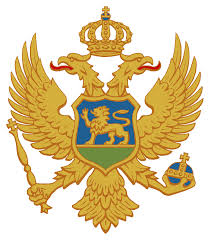 Crna GoraZavod za socijalnu i dječju zaštitu IZVJEŠTAJ O RADU ZAVODA ZA SOCIJALNU I DJEČJU ZAŠTITU ZA 2023. GODINUPodgorica, februar 2024. godineZavod za socijalnu i dječju zaštitu je organ državne uprave, čija djelatnost je utvrđena  članom 121 Zakona  o socijalnoj i dječjoj zaštiti („Sl. list CG“ br. 27/13, 1/15, 42/15, 47/15, 56/16, 66/16, 1/17, 31/17, 42/17, 50/17, 59/21, 145/21 i 003/23) i članom 33 Uredbe o organizaciji i načinu rada državne uprave („Sl. list CG“ br. 98/23, 102/23, 113/23). Zavod vrši poslove koji se odnose na: savjetodavne, istraživačke i stručne poslove u oblasti socijalne i dječje zaštite; praćenje kvaliteta stručnog rada i usluga u ustanovama socijalne i dječje zaštite; pružanje stručne supervizijske podrške radi unaprjeđenja stručnog rada i usluga socijalne i dječje zaštite; obavljanje poslova licenciranja stručnih radnika i izdavanje licence za rad u skladu sa zakonom kojim se uređuje socijalna i dječja zaštita; obavljanje stručnih i organizacionih poslova u postupku akreditacije programa obuke, odnosno programa pružanja usluga kojim se obezbjeđuje stručno usavršavanje stručnim radnicima i stručnim saradnicima i pružaocima usluga; donošenje Etičkog kodeksa za zaposlene u oblasti socijalne i dječje zaštite; istraživanje socijalnih pojava i problema, djelatnosti i efekata socijalne i dječje zaštite, izradu analiza i izvještaja i predlaganje mjera za unaprjeđenje u oblasti socijalne i dječje zaštite; razvijanje sistema kvaliteta u socijalnoj i dječjoj zaštiti, koordiniranje razvoja standarda usluga i predlaganje organu državne uprave nadležnom za poslove socijalnog staranja unaprjeđenje postojećih i uvođenje novih standarda; učestvovanje u izradi, sprovođenju, praćenju i ocjeni efekata primjene strategija, akcionih planova, zakona i drugih propisa koji se odnose na razvoj djelatnosti socijalne i dječje zaštite; organizovanje stručnog usavršavanja stručnih radnika i stručnih saradnika; sačinjavanje i publikovanje monografije, časopisa i zbornika radova, stručnih priručnika, vodiča, informatora, studije i primjera dobre prakse; informisanje stručne i šire javnosti o sprovođenju socijalne i dječje zaštite, ukazivanje na potrebe i probleme korisnika, a posebno korisnika iz osjetljivih društvenih grupa; kao i druge poslove u skladu sa navedenim zakonom i uredbom.Pravilnikom o unutrašnjoj organizaciji i sistematizaciji br. 01-222 od 15.03.2021. godine, utvrđena je organizacija Zavoda prema kojoj su poslovi organizovani u okviru dva odjeljenja i jedne službe: Odjeljenje za razvoj i stručnu podršku, Odjeljenje za unaprjeđenje kapaciteta stručnih radnika i Služba za opšte poslove i finansije. Članom 74 stav 1 Zakona o državnoj upravi, propisano da organ uprave najmanje jednom godišnje podnosi ministarstvu koje vrši nadzor nad njegovim radom izvještaj o radu i stanju u oblastima za koje je osnovan.Izvještaj sadrži podatke o realizaciji ciljeva iz programa rada organa uprave, pregled mjera i aktivnosti preduzetih za izvršavanje postavljenih ciljeva, prikaz izvršavanja zakona i drugih propisa, predlog mjera za unaprjeđenje stanja u oblasti socijalne i dječje zaštite , kao i finansijski izvještaj organa uprave.Programski ciljevi za 2023. godinu:Unaprijeđen sistem zaštite vulnerabilnih grupa kao rezultat istraživanja socijalnih pojava i problema;Unaprijeđen stručni rad i sistem pružanja usluga kroz razvijanje sistema supervizijske podrške i promociju licenciranih pružaoca usluga u oblasti socijalne i dječje zaštite;Unaprijeđen sistem socijalne i dječje zaštite kroz učešće Zavoda u izradi, sprovođenju, praćenju i ocjeni efekata primjene strategija, akcionih planova, zakona i drugih propisa.Programski ciljevi i zadaci koji iz njih proizilaze definisani su na osnovu analize potreba, kao i na osnovu zadataka definisanih relevantnim strateškim dokumentima, a u skladu sa nadležnostima Zavoda. U cilju unaprjeđenja sistema zaštite vulnerabilnih grupa, tokom 2023. godine realizovane su aktivnosti praćenja kvaliteta pružanja usluga socijalne i dječje zaštite, kao i praćenja potreba stručnih radnika za dodatnom podrškom. Zavod je kontinuirano sprovodio aktivnosti usmjerene na razvoj supervizijske podrške i to kroz organizovanje supervizijskih grupa, promociju supervizije u sistemu, učešće na konferencijama slučaja i kroz pružanje individualne i grupne supervizijske podrške. Zavod za socijalnu i dječju zaštitu je u okviru svojih redovnih aktivnosti, definisanih članom 121 Zakona o socijalnoj i dječjoj zaštiti i članom 47 Uredbe o organizaciji i načinu rada državne uprave, pratio kretanje broja korisnika koji su koristili neka od osnovnih prava iz materijalnih davanja u oblasti socijalne i dječje zaštite tokom 2022. godine. U fokusu su bili korisnici prava na ličnu invalidninu i dodatak za njegu i pomoć razvrstani po opštinama, starosnoj dobi i polu, kao i korisnici prava na dodatak za djecu prema različitim osnovama za ostvarivanje prava. Integrisani su podaci o korisnicima usluga porodičnog smještaja hraniteljstva i porodičnog smještaja. Integrisani su i podaci o organizacionoj i kadrovskoj strukturi centara za socijalni rad, prema podacima iz godišnjih izvještaja centara.Zavod je redovno prikupljao podatke o nasilju u porodici i nasilju nad ženama i djecom od centara za socijalni rad, disagregirane po polu, uzrastu, vrstama nasilja itd. Izvještaj o radu ustanova za smještaj odraslih lica sa invaliditetom i starih lica u Crnoj Gori za 2022. godinu obuhvata podatke iz ustanova JU Dom starih „Grabovac“ Risan, JU Dom starih „Bijelo Polje“, JU Dom starih „Pljevlja“, DOO Dom starih “Duga” Danilovgrad i DOO Dom starih “Nana” Danilovgrad. Izvještaj ne obuhvata podatke iz dvije novootvorene ustanove: JU Dom starih “Podgorica” Podgorica i JU Dom starih “Nikšić” Nikšić, zato što su prijem korisnika započeli početkom 2023. godine. Cilj izvještaja je informisanje nadležnih institucija, stručne i šire javnosti o brojčanom stanju i najvažnijim kretanjima u oblastima institucionalnog smještaja na teritoriji Crne Gore. Izvještaj sadrži osnovne podatke o ustanovama koje pružaju uslugu smještaja odraslim licima sa invaliditetom i starim licima, kao i informisanje o kadrovskoj strukturi zaposlenih i njihovom stručnom usavršavanju koje u konačnom doprinosi kvalitetu pružene usluge. Takođe, izvještaj sadrži podatke o kapacitetima ustanova, podatke o strukturi korisnika  kao i stručni rad sa korisnicima domskog smještaja. Izrađen izvještaj o radu dnevnih centara (boravaka) za djecu i mlade sa smetnjama i teškoćama u razvoju u Crnoj Gori. Predmet izvještaja je prikaz rada pružaoca usluge dnevnog boravka za djecu i mlade sa smetnjama i teškoćama u razvoju u Crnoj Gori, konstituisanih kao javne ustanove socijalne i dječje zaštite, koju uslugu  trenutno pruža sedamnaest dnevnih centara lociranih u šesnaest crnogorskih opština. Opšti cilj izvještaja je da prikaže aktuelno stanje kod pružaoca usluge dnevnih boravaka, da omogući uvid svim zainteresovanim stranama u organizacione, kadrovske i stručne resurse ovih ustanova, kretanje broja korisnika usluga, aktivnosti koje se sprovode radi zadovoljenja potreba korisnika, mogućnosti i izazove u radu i druge relevantne aspekte koji referišu na kvalitet pružanja usluga, te u konačnom da ponudi određene preporuke/smjernice za dalji razvoj standarda usluge i unapređenje njenog kvaliteta.Zavod za socijalnu i djećju zaštitu, kao organ nadležan za praćenje kvaliteta stručnog rada, odnosno praćenje kvaliteta pružanja usluga, prepoznao je potrebu da sprovede Analizu dosadašnje prakse realizacije konferencije slućaja, kako bi se ova važna metoda rada podigla na viši nivo i kako bi se ujednačile prakse centara za socijalni radi prakse pružaoca usluga u postupcima organizovanja i realizacije konferencije slučaja. Analiza se zasniva na sistematskom neeksperimentalnom pristupu koji kombinuje analizu literature sa kvalitativnim istraživačkim metodama kako bi se informacije sagledale iz više uglova i na različite načine. Cilj Analize jeste procjena efikasnosti konferencije slučaja sa akcentom na unapređenju ovog metoda rada.Zavod za socijalnu i dječju zaštitu izradio je nacrt obrasca za kreiranje godišnjih izvještaja o radu centara za socijalni rad sa ciljem ujednačavanja načina na koji centri prezentuju podatke o svom radu. Tim povodom organizovana je i inicijalna radionica za manju grupu  zaposlenih u centrima za socijalni rad, fokusirana na zajedničko razmatranje ponuđene forme za izvještavanja, stvaranja okvira zajedničkog razumijevanja i dolaženje do zajedničke projekcije seta podataka koje izvještaj treba da sadrži. Postojeći izvještaji centara su sadržajno bogati i informativni, ali se međusobno razlikuju te je cilj Zavoda  bio da kroz kreiranje forme za izvještavanje unificira način prezentovanja podataka. Zavod za socijalnu i dječju zaštitu uz podršku ekspertskog tima u okviru SOCIEUX+ programa  je realizovao projekat “Razvoj mjera specijalizovanog i hitnog hraniteljstva“. Projekat je imao za cilj unapređenje razvoja sistema porodičnog smještaja - hraniteljstva u Crnoj Gori sa fokusom na specijalizovano i urgentno hraniteljstvo. Cijeli proces se sastojao iz tri faze u okviru kojih su izrađeni sledeći dokumenti: Analiza stanja specijalizovanog i hitnog hraniteljstva u Crnoj Gori; Akcioni plan za razvoj specijalizovanog i urgentnog hraniteljstva i Smjernice za obuku za porodični smještaj -hraniteljstvo sa akcentom na specijalizovano i urgentno hraniteljstvo.Izrađena Analiza za potreba za uspostavljanjem usluga podrške za djecu sa problemima u ponašanju. Izvještaj je strukturisan na način da najprije pruži teorijsku osnovu za razumijevanje problema u ponašanju i poremećaja u ponašanju. Osnovni cilj analize je utvrđivanje potreba za uspostavljanjem usluga za djecu sa problemima u ponašanju. Praktični cilj analize je unapređenje procesa pružanja podrške djeci i mladima i to kroz mapiranje postojećih usluga socijalne i dječje zašte i usluga iz oblasti zdravstvene zaštite, te kroz preporuke koje iz dobijenih podataka proizilaze.Izrađen izvještaj o radu ustanova za smještaj djece i mladih u oblasti socijalne i dječje zaštite. Predmet izvještaja je prikaz podataka koji obuhvataju rad ustanova koje pružaju uslugu smještaja djeci i mladima bez roditeljskog staranja, djeci i mladima sa smetnjama u razvoju i maloljetnim licima sa problemima u ponašanju. U izvještaju, pažnja je posvećena organizacionoj i kadrovskoj strukturi ovih ustanova, kretanju broja korisnika usluge, rodnoj i starosnoj strukturi korisnika, analizi aktivnosti koje se pružaju korisnicima u okviru usluge smještaja kao i izazovima sa kojima se ustanove suočavaju u radu.Supervizori Zavoda za socijalnu i dječju zaštitu su tokom 2023. godine eksternu supervizijsku podršku nastavili da realizuju po novoj metodologiji kroz rad u manjim grupama. Supervizijska podrška namijenjena je svim stručnim radnicima centara za socijalni rad u Crnoj Gori i pružaocima usluga, bez obzira na radno iskustvo. Po standardima ANSE (Association of National Organisations for Supervision in Europe), četiri supervizora Zavoda vodilo je šest supervizijskih grupa za ukupno 30 stručnih radnika ustanova socijalne i dječje zaštite u Crnoj Gori. Četiri supervizijske grupe ( 16 stručnih radnika ), su radile uzivo, a dvije supervizijske grupe ( 14 stručnih radnika) online preko zoom aplikacije.  Grupe su formirane po principu dobrovoljnosti. Zavod je raspisao javni poziv u kojem se navodilo da će se formirati grupe za superviziju, te da se svi zainteresovani prijave ukoliko smatraju da im je potrebna stručna podrška. Grupe su formirane po određenim kriterijumima (članovi grupe ne smiju biti ni u kakvom ličnom odnosu, što znači da se u jednoj grupi nisu mogle naći kolege iz jedne iste organizacije/ustanove, u grupi stručnih radnika nisu mogli biti i njihovi nadređeni, npr. njihovi rukovodioci, poželjno je da grupu čine profesionalci sa različitim profesionalnim i životnim iskustvom – radi transfera znanja i vještina i sl.). Rad sa grupama se održavao jednom mjesečno u trajanju od 4-5 sati. Supervizijske grupe su se sastojale od 7 članova sa kojima se radilo u kontinuitetu od 10 do 12 mjeseci. U skladu sa iskazanim potrebama stručnih radnika, zaposleni u pomenutim ustanovama socijalne i dječje zaštite imali su priliku da se opredijele i za individualan rad sa supervizorom Zavoda.Tokom decembra 2023. godine supervizori Zavoda za socijalnu i dječju zaštitu održali su dvije prezentacije na temu „Supervizija u psihosocijalnom radu“, u Baru i Kotoru. Cilj ovih prezentacija bio je upoznati direktore centara za socijalni rad, rukovodioce područnih jedinica i direktore licenciranih pružaoca usluga o značaju supervizije koju pruža Zavod, kako bi ih motivisali da svojim stručnim radnicima i stručnim saradnicima, omoguće uključivanje u rad supervizijskih grupa. Prezentacija je održana po principima grupne supervizije (rad u malim grupama) kako bi im na što realniji način približili metodologiju rada i benefite koje učesnici supervizije imaju od ovakvog vida stručne podrške. Planirano je da se na isti način prezentacijom obuhvate svi centri za socijani rad i licencirani pružaoci usluga te će se nastavak ovakve promocije supervizije nastaviti i u 2024. godini. Zavod za socijalnu i dječju zaštitu je u sklopu ovog programskog cilja realizovao grupne i individualne supervizijske konsultacije sa stručnim radnicima iz centara za socijalni rad.  Zavod je nastavio da pruža administrativnu superviziju kroz informacioni sistem za zaposlene u Centru za socijalni rad Danilovgrad.Supervizori Zavoda za socijalnu i dječju i određeni broj stručnih radnika iz sistema socijalne i dječje zaštite tokom 2023. godine imali su edukaciju Organizacijska supervizija koju su realizovali supervizori iz Hrvatske. Supervizorima Zavoda za socijalnu i dječju zaštitu tokom 2023. godine pružena je tri puta puta meta supervizijska podrška  od strane prof.dr sc. Kristine Urbanc koja je bila vođa tima koji je sproveo edukaciju, a trenutno je na poziciji hrvatskog drštva za superviziju i organizacijski razvoj.Supervizori Zavoda za socijalnu i dječju zaštitu i određeni broj stručnih radnika iz sistema socijalne i dječje zaštite  tokom 2023. godine imali su prvi modul edukacije  psiho-drama u superviziji koju su predstavili supervizori iz Hrvatske.Predstavnici Zavoda su tokom 2023. godine učestvovali na 25 konferencija slučaja.  Predstvanici Zavoda su bili dio stručnog nadzora u okviru Komisije koru formira Ministarstvo rada i socijalnog staranjaZavod je tokom 2023. godoine, a planirano je i ubuduće, organizovao Dane otvorenih vrata za licencirane pružaoce usluga u cilju promocije i predstavljanja usluga akterima u sistemu. Aktivnost je imala svoju informativnu ali i sinergijsku ulogu da poveže pružaoce sa centrima za socijalni rad, drugim pružaocima, lokalnom samoupravom, kako bi se na bolji način razumjele perspektive, odgovornosti, izazovi i mogućnosti svih u sistemu.Učešće u radnoj grupi za izradu Strategije za deinstitucionalizaciju;Učešće u radu komisije za praćenje i sprovođenje Strategije socijalne inkluzije Roma i Egipćana u Crnoj Gori 2021-2025;Učešće u radnoj grupi za izradu predloga Zakona o psihološkoj djelatnosti;Učešće u radnoj grupi za izmjenu Pravilnika o bližim uslovima za izdavanje, obnavljanje i oduzimanje licence za rad stručnim radnicima u oblasti socijalne i dječje zaštite;Učešće u radnoj grupi za izmjenu Pravilnika o bližim uslovima i standardima za obavljanje stručnih poslova u socijalnoj i dječjoj zaštiti;Učešće u radu Nacionalne referentne grupe za rane intervencije;Učešće u radu Savjetodavnog odbora projekta Centra za podršku djeci i porodici - dnevni centar;Učešće u radu Multidisciplinarnog tima za prevenciju zloupotrebe psihoaktivnih supstanci;Članstvo u Upravnom odboru vezano za jačanje kapaciteta sistema socijalne i dječje zaštite;Učešće u radnj grupi za izradu predloga Pravilnika o izmjenama i dopunama Pravilnika o visini sredstava za razvoj, odnosno finansiranje usluga socijalne i dječje zaštite i kriterijumima za njihovu raspodjelu;Učešće u radnoj grupi za izradu Pravilnika o kriterijumima i mjerilima za učešće korisnika, roditelja, odnosno srodnika u plaćanju troškova usluga podrške za život u zajednici, savjetodavno-terapijskih i socio-edukativnih usluga i usluga smještaja;Učešće u radnoj grupi za izradu smjernica za organizovanje kontakata djece sa roditeljima u kontrolisanim uslovima;Učešće u radnoj grupi za izradu Predloga strategije razvoja sistema socijalne i dječje zaštite 2023-2027, sa akcionim planom za 2023.godinu;Učešće u radnoj grupi za izradu Strategije zaštite djece od nasilja 2023-2027 godine;Učešće u ranoj grupi za praćenje primjene Strategije unaprjeđenja kvaliteta života LGBTI osoba u Crnoj Gori;Član Nacionalnog plana za implementaciju Konvencije Savjeta Evrope o suzbijanju i sprečavanju nasilja nad ženama i nasilja u porodici -Istanbulska konvencijaUčeće u Radnoj grupi za izradu Smjernica za upućivaje porodica na program Brižne porodice posredstvom centara za socijalni radProgramski ciljevi za 2023. godinu: Unaprijeđena znanja i vještine stručnih radnika iz centara za socijalni rad i ustanova socijalne zaštite kroz organizovanje i realizaciju programa obuke;Objavljivanje javnih poziva za akreditaciju nedostajućih programa obuke;Licenciranje stručnih radnika u oblasti socijalne i dječje zaštite;Unaprijeđeni kapaciteti Zavoda za socijalnu i dječju zaštitu kroz edukaciju zaposlenih;Unaprijeđen sistem socijalne zaštite kroz organizovanje okruglih stolova, konferencija, izradu publikacija, kao i kroz kontinuirano informisanje stručne i šire javnosti o sprovođenju socijalne i dječje zaštite;Inicijativa za izmjenu Pravilnika o bližim uslovima i standardima za obavljanje stručnih poslova u socijalnoj i dječjoj zaštiti i Pravilnika o bližim uslovima za izdavanje, obnavljanje i oduzimanje licence za rad stručnim radnicima u oblasti socijalne i dječje zaštite;Jačanje primjene Etičkog kodeksa. Programski ciljevi Odjeljenja za unaprjeđenje kapaciteta stručnih radnika za 2023. godinu usmjereni su na profesionalno usavršavanje stručnih radnika zaposlenih u sistemu socijalne i dječje zaštite. Profesionalno usavršavanje se, prije svega, omogućava kroz kontinuirano sprovođenje programa obuke koji ispunjavaju odgovarajuće standarde. Zavod je kroz sistem akreditacije omogućio uvođenje sistema kvaliteta u programe stručnog usavršavanja stručnih radnika.Obuke za stručne radnike, stručne saradnike i saradnike u socijalnoj i dječjoj zaštiti, tokom 2023. godine, u kontinuitetu, organizovali su autori akreditovanih programa obuka i Zavod za socijalnu i dječju zaštitu, u skladu sa aktivnostima predviđenim ovim programskim ciljem. Kroz različite obuke obuhvaćen je značajan broj stručnih radnika, stručnih saradnika i saradnika zaposlenih u centrima za socijalni rad, ustanovama socijalne i dječje zaštite, nevladinom sektoru kao i onih koji su u periodu  održavanja obuka naveli da nijesu u radnom odnosu.U toku 2023. godine organizovano  je 39 akreditovanih programa  obuka, od čega je 20 programa realizovano jednom,  dok je njih 19 realizovano  više puta. Obuke su organizovane u skladu sa iskazanim potrebama stručnih radnika/ca i planom stručnog usavršavanja za 2023. godinu za  1.133 učesnika/ca.U nastavku je prikazana tabela sa nazivima  akreditovanih  programa obuka koji su realizovani tokom 2023. godine: Najveći broj obuka, kao što je i prikazano u tabeli iznad, organizovane su kao dvodnevne, pretežno u jednom terminu, za jednu grupu učesnika. Pojedine obuke su organizovane u više termina, za više grupa učesnika/ca.Odjeljenje za unaprjeđenje kapaciteta stručnih radnika je u okviru programskog cilja 2 raspisalo sljedeće javne pozive:Opšti, stalno otvoren javni poziv za akreditaciju programa obuke u oblasti socijalne i dječje zaštite; Tematski, vremenski ograničen javni poziv za akreditaciju programa obuke za unapređenje znanja o rizicima i posledicama od dječje pornografije i drugih vidova seksualne eksploatacije djece;Tematski, vremenski ograničen javni poziv za akreditaciju programa obuke za unapređenje znanja o rizicima i posledicama od zlostavljanja djece putem informacionih i komunikacionih tehnologija;Tematski, vremenski ograničen javni poziv za akreditaciju programa obuke za profesionalce iz sistema socijalne i dječje zaštite za podršku djeci na koju se primjenjuju posebne mjere zaštite (djeci s problemima u ponašanju- u sukobu sa zakonom, djeci žrtvama i svjedocima krivičnih djela)Tematski, vremenski ograničen javni poziv za akreditaciju programa obuke za stručne radnike u centrima za socijalni rad za rad sa žrtvama nasilja sa akcentom na primjenu Protokola o postupanju, prevenciji i zaštiti od nasilja nad ženama i nasilja u porodici; Tematski, vremenski ograničen javni poziv za akreditaciju programa obuke za stručne radnike u centrima za socijalni rad na temu seksualnog nasilja kao oblika rodno zasnovanog nasilja, s akcentom na primjenu Protokola za postupanje, prevenciju i zaštitu u slučajevima seksualnog nasilja;Tematski, vremenski ograničen javni poziv za akreditaciju programa obuke za profesionalce iz sistema socijalne i dječje zaštite iz oblasti; 1) terapije; 2) medijacije; 3) procjene usvojilaca i pružalaca usluge porodičnog smještaja-hraniteljstva i porodičnog smještaja, i 4) drugih poslova koji zahtjevaju specijalizovana znanja i vještine u cilju prevazilaženja kriznih situacija i unapređivanja porodičnih odnosa.Tematski, vremenski ograničen javni poziv za akreditaciju programa obuke za stručne radnike, stručne saradnike i saradnike u oblasti socijalne i dječje zaštite na temu zaštita i prevencija eksploatacije i zloupotrebe i nasilja nad osobama s invaliditetom;Opšti, stalno otvoren javni poziv za akreditaciju programa obuke u oblasti socijalne i dječje zaštite je konstantno bio otvoren tokom cijele 2023 godine. Dok je svaki od tematskih, vremenski ograničenih javnih poziva za akreditaciju programa obuke, bio otvoren/objavljen po 2 puta tokom 2023. godine.Prema pozivima, u 2023. godini akreditovana su 24 programa, nakon donošenja odluke da programi ispunjavaju standarde za akreditaciju. Zavod je do sada akreditovao ukupno 132 programa obuke za stručne radnike, stručne saradnike i saradnike, s tim da je za šest programa koji su akreditovani 2017. godine istekla akreditacija. U 2018. godini akreditovana su 23 programa od čega je za 18 programa istekla akreditacija, a za 5 je akreditacija obnovljena. U 2019. godini 19 programa, u 2020. godini 19 programa, u 2021. godini 17 programa, u 2022. godini 24 programa. tako da je broj trenutno aktivnih akreditovanih programa 108.    U toku 2023. godine Zavod je akreditovao sljedeće programe:Zavod za socijalnu i dječju zaštitu je od 2017. godine, od kada je počeo postupak licenciranja stručnih radnika, zaključno sa 2023. godinom izdao 871 licencu.U toku 2023. godine izdato je 114 licenci za rad stručnim radnicima koji obavljaju poslove u socijalnoj i dječjoj zaštiti od kojih je 106 novih i 8 obnovljenih i to: 67 licenci za rad za obavljanje osnovnih stručnih poslova u socijalnoj i dječjoj zaštiti, 6 licenci za rad za obavljanje specijalizovanih stručnih poslova u socijalnoj i dječjoj zaštiti, 24 licence za rad za obavljanje pravnih poslova, 7 licenci za rad za obavljanje poslova planiranja i razvoja, 3 licence za rad za obavljanje poslova vaspitača i 7 licenci za rad za obavljanje poslova radno-okupacionog terapeuta. Četiri stručna radnika kojima je licenca istekla tokom 2023. godine, nijesu podnijeli zahtjev za obnavljanje licence za rad.Licencu za rad dobilo je 98 stručnih radnika, jer je osam stručnih radnika dobilo po 2 licence. Od ukupnog broja licenci za rad izdatih tokom 2023. godine, u odnosu na poslodavca kod koga je zaposlen stručni radnik, struktura je sledeća: u centrima za socijalni rad 21 licenca, u dnevnim centrima za djecu sa smetnjama i teškoćama u razvoju 9 licenci, u NVO sektoru i UIKS-u – po 3 licence, u JU Centar „Ljubović“, JU Dječji dom „Mladost“, JU Zavod „Komanski most“, JU Centar za profesinalnu rehabilitaciju, ustanovama iz oblasti zdravstva, ustanovama iz oblasti obrazovanja, Filozofskom fakultetu – po 2 licence. U ustanovama za smještaj odraslih i starih lica, Željezari, Opštini Rožaje, ZOPT-u i Zavodu za socijalnu i dječju zaštitu – po 1 licenca. Stručnim radnicima koji nisu dostavili podatak da su u radnom odnosu izdato je 59 licenci.Stručnim radnicima u oblasti socijalne i dječje zaštite je tokom 2022. godine izdato 92 licence za rad i to: u centrima za socijalni rad 13 licenci, u ustanovama za smještaj odraslih i starih lica, dnevnim centrima za djecu sa smetnjama i teškoćama u razvoju i JU Centar „Ljubović“ po 5 licenci, nevladinim organizacijama 3 licence, u JU Dječji dom „Mladost“, JU Zavod „Komanski most“, Ministarstvu rada i socijalnog staranja, Crvenom krstu Crne Gore i Zavodu za socijalnu i dječju zaštitu po 2 licence, u JU „Kakaricka gora“ 1 licenca. U oblasti obrazovanja izdate su 2 licence. Stručnim radnicima koji nijesu dostavili podatak da su u radnom odnosu izdato je 48 licenci.  U toku 2021. godine izdato je 105 licenci za rad, 63 za obavljanje osnovnih stručnih poslova, 5 licenci za obavljanje specijalizovanih stručnih poslova, 15 za obavljanje pravnih poslova, 4 za obavljanje poslova vaspitača, 16 za obavljanje poslova radno okupacionog terapeuta i 2 za obavljanje poslova planiranja i razvoja. Stručnim radnicima u oblasti socijalne i dječje zaštite je tokom 2021. godine izdato 56 licenci za rad i to: u centrima za socijalni rad 16 licenci, u ustanovama za smještaj odraslih i starih lica 10 licenci, u JU Dječji dom „Mladost“ 3, u JU Zavod „Komanski most“ 5, u Ministarstvu finansija i socijalnog staranja 1, u JU Centar „Ljubović“ 1, u dnevnim centrima za djecu sa smetnjama i teškoćama u razvoju 8, u Crvenom krstu Crne Gore 1, u nevladinim organizacijama 11 licenci. U oblasti obrazovanja izdate su 4 licence, u opštini Tivat 1, notarskoj organizaciji 1, nevladinim organizacijama 4, u oblasti zdravstva 1 i profesionalcima koji nijesu dostavili podatak da su u radnom odnosu 38 licenci.  U toku 2020. godine izdato je 85 licenci za rad, 53 za obavljanje osnovnih stručnih poslova, 8 za obavljanje specijalizovanih stručnih poslova, 6 za obavljanje pravnih poslova, 4 za obavljanje poslova vaspitača i 14 za obavljanje poslova radno-okupacionog terapeuta. Stručnim radnicima u ustanovama socijalne i dječje zaštite je tokom 2020. godine izdata 31 licenca za rad i to: u centrima za socijalni rad 17 licenci, u domovima za stare 5 licenci, u JU Dječiji dom „Mladost“ 1, u Zavodu za socijalnu i dječju zaštitu 1, u dnevnim centrima za djecu sa smetnjama u razvoju 6 i JU Resurni centar za sluh i govor „DR Peruta Ivanović“ 1 licencu. U istom periodu, 54 licence izdate su stručnim radnicima u: JU Obrazovni centar Plužine 1, Ministarstvu unutrašnjih poslova 1, osnovnoj školi 1, Crvenom krstu Crne Gore 1, nevladinim organizacijama 1 i profesionalcima koji nijesu dostavili podatak da su u radnom odnosu 41 licenca.U toku 2019. godine izdato je 110 licenci za rad, od kojih je 80 za obavljanje osnovnih stručnih poslova, sedam licenci za obavljanje specijalizovanih stručnih poslova, 16 licenci za obavljanje pravnih poslova, tri licence za obavljanje poslova vaspitača i četiri licence za obavljanje poslova radno okupacionog terapeuta. U ustanovama socijalne i dječje zaštite licencu je tokom 2019. godine dobilo 59 stručnih radnika: 30 u centrima za socijalni rad, devet u dnevnim centrima, četiri u domovima za stare, jednu u JU Zavodu „Komanski most“, dvije u JU Dječiji dom „Mladost“ Bijela, tri u JU Centar „Ljubović“, pet u JU za smještaj, rehabilitaciju i resocijalizaciju korisnika psihoaktivnih supstanci Podgorica, jednu u Ministarstvo prosvjete, jednu u Ministarstvo rada i socijalnog staranja, jednu u Upravi za inspekcijske poslove, jednu u JU Resursni centar za sluh i govor „DR Peruta Ivanović“ i jednu u JU Centar za profesionalnu rehabilitaciju. U NVO sektoru je u istom periodu licencirano 19 stručnih radnika, dok su za profesionalce koji nijesu dostavili podatak da su u radnom odnosu izdate 32 licence.U 2018. godini izdato je 358 licenci za 335 radnika (najviše za obavljanje osnovnih i pravnih stručnih poslova) od kojih su njih 23 dobili po 2 licence. U ustanovama socijalne i dječje zaštite, tokom 2018. licencu je dobilo 319 stručnih radnika, u NVO sektoru 19 stručnih radnika, a 36 licenci izdato je  profesionalcima koji u trenutku kada su predali zahtjev za izdavanje licence nijesu bili u radnom odnosu.      Zavod za socijalnu i dječju zaštitu prve licence za rad uručio je za 12 stručnih radnika 28.12.2017. godine, od kojih 4 za obavljanje osnovnih stručnih poslova, 7 za obavljanje pravnih poslova i 1 za obavljanje poslova radno okupacionog terapeuta.Na osnovu izrađenog plana obuka za zaposlene u Zavodu kroz Program stručnog osposobljavanja državnih službenika i namještenika koji realizuje Uprava za kadrove, zaposleni u Službi za opšte poslove i finansije su u 2022. godini pohađali obuke koje je Uprava za kadrove organizovala na različite teme: Kancelarijsko poslovanje;Upravljanje rizicima;Postupak pred komisijom za žalbe;Zabrana diskriminacije;Interne procedure;Slobodan pristup informacijamaAnketa o zadovoljstvu zaposlenih u državnoj upraviRukovođenje organizacionim jedinicamaObuka „Mobing“Zaposleni u Odjeljenju za razvoj i stručnu podršku i Odjeljenju za unaprjeđenje kapaciteta stručnih radnika pohađali su obuke i seminare:Obuka „Neka stane sve dok nasilje ne stane“;Obuka Family lab bazična obuka;Obuka „Psihodrama u superviziji“Obuka za izradu godišnjeg izvještavanja po upravnim predmetima, UNDPObuka „Inkluzivno budžetiranje za odrasle s invaliditetom i djecu sa smetnjama u razvoju“  Trening „Javno zagovaranje i javna komunikacija“, Udruženje Roditelji Obuka Porodično orjentisana rana intervencija u organizaciji Unicefa                                                                                                           Zaposleni u Zavodu za socijalnu i dječju zaštitu Crne Gore prisustvovali su sledećim konferencijama, okruglim stolovima, događajima i radionicama:Prezentacija „Pristup uslugama dugotrajne njege u Crnoj Gori“;Sastanak u vezi zaključenja Ugovora o doživotnom izdržavanju od strane ustanova za smještaj odraslih i starih lica;Sastanak na kome su predstavljeni preliminarni rezultati istraživanja o položaju djece i mladih pod institucionalnom zaštitom. Istraživanje je sprovela NVO Juventas;Okrugli sto „ Prava djece sa smetnjama u razvoju na adekvatan pristup zdravstvenoj i socijalnoj zaštiti“;Radionica podrške za izradu godišnjeg izvještaja o radu CSR za predstavnike CSR;Sastanak sa predstavnicom  UNICEFA i njihovom konsultantkinjom povodom kreiranja obuka ;Sastanak sa ciljem definisanja osnovnih usluga koje su opštine u Crnoj Gori dužne da pruže djeci sa smetnjama u razvoju i mladima sa invaliditetom;Tribina „Nasilje u porodici“ Sekretarijat Glavnog grada, SUSR i FNPKonferencija „Psihološka podrška osobama s invaliditetom“ NVO EkvivalentKonferencija „Zaštita prava na dostojanstveno starenje“ NVU „Impuls“Sastanak mreže za upravljanje ljudskim resursimaRadionica „Uvod u inkluzivnu medijaciju djece“, Centar za alternativno rješavanje sporovaUčešće na sastanku u MRSS povodom inicijative za izradu garancija za djecu i razradu akcionih planova, MRSSPanel „Priprema za penzionisanje i život u trećem dobu“, Ministarstvo prosvete i Centrar za stručno obrazovanje odraslih Događaj „Inovativni pristupi u obrazovanju i zaštita mentalnog zdravlja osoba s invaliditetom, NVO EkvivalentTribina strukovnog udruženja socijalnih radnika, Strukovno udruženje socijalnih radnika Crne Gore i Fakultet političkih naukaRadionica „Uvid u ponašanje i planiranje dječjih dodataka“Javna debata „8.mart u svjetlu prava žena s invaliditetom - godinu dana kasnije“, Inicijativa mladih s invaliditetom BokePrezentacija preliminarnih rezultata istraživanja o položaju djece i mladih pod institucionalnom zaštitom, JuventasRadionica „Socijalna aktivacija“ u organizaciji Ministarstva rada i socijalnog staranja Konferencija „Da li su usluge socijalne i dječje zaštite dostupne osobama s invaliditetom u Crnoj Gori“, Savez slijepih Crne GoreDogađaj „Dijalog o seksizmu, mizoginiji i rodno zasnovanom govoru mržnje“ SOS PodgoricaOkrugli sto „ Predstavljanje studije izvodljivosti za uspostavljanje Dječje kuće ( Barnahus model) u Crnoj Gori i diskusija“, UNICEF Dan otvorenih vrata „Roditelji pitaju“, Udruženje RoditeljiSastanak-radionica sa ciljem definisanja osnovnih usluga koje su opštine u Crnoj Gori dužne da pruže djeci sa smetnjama u razvoju i mladima sa invaliditetom, UNICEFKonferencija „Optimalan rani razvoj za svako dijete“, UnicefKonferencija „Pristup obrazovanju mladima u riziku na Zapadnom Balkanu“, JuventasSastanak sa predstvnicima NVO Juventas na temu usluga za podršku korisnicima usluge Dječijige doma po izlasku iz institucije U 2023. godini organizovana su:  tri okrugla stola, četiri prezentacije,  jedna radionica za stručne radnike, stručne saradnike i saradnike u oblasti socijalne i dječje zaštite. Takođe, u ovoj godini  je pet puta  realizovana obuka pod nazivom „Obuka za izgradnju kapaciteta nosilaca dužnosti za unapređenje međusektorske saradnje u prevenciji institucionalizacije i pružanju integrisanih usluga za djecu sa smetnjama u razvoju“ koja nije akreditovana kod Zavoda za socijalnu i dječju zaštitu. Sveukupno, navedeno je ispratilo ukupno  217 učesnika.U tabeli koja slijedi prikazani su nazivi okruglih stolova/prezentacija /radionica/obuke koja nije akreditovana, a što je  realizovano tokom 2023. godine: Projekat „Izrada platforme Zavoda za socijalnu i dječju zaštitu“ a koji Zavod sprovodi uz finansijsku podršku kancelarije UNICEF u Crnoj Gori, otpočeo je sa realizacijom krajem 2021. godine a nastavio se tokom 2022. i 2023. godine. Svrha platforme je objedinjavanje i pružanje korisnih i edukativnih sadržaja i informacija stručnim radnicima u socijalnoj i dječjoj zaštiti, akademskoj zajednici i građanima a djelovaće kao jedinstveno online mjesto sa informacijama o dostupnim oblicima podrške i pomoći u virtuelnom ili telefonskom obliku pružanih od strane različitih organizacija te ostalim korisnim sadržajima namijenjenih roditeljima i stručnjacima. Izrađen je i priručnik za korišćenje online alata koji daje uvid u to šta su online aplikacije za video sastanke; koje su sličnosti i razlike između aplikacija za  online sastanke, kao i šta je sve potrebno od hardvera kako bi se mogle koristiti navedene online aplikacije. Zavod za socijalnu i dječju zaštitu je, u okviru Programskog cilja 6, podnio inicijative Ministarstvu rada i socijalnog staranja za izmjenu Pravilnika o bližim uslovima za izdavanje, obnavljanje i oduzimanje licence za rad stručnim radnicima u oblasti socijalne i dječje zaštite i za izmjenu Pravilnika o bližim uslovima za i standardima za obavljanje stručnih poslova u socijalnoj i dječjoj zaštiti.U prvom slučaju, inicijativa je rezultirala donošenjem novog Pravilnika o bližim uslovima za izdavanje, obnavljanje i oduzimanje licence za rad stručnim radnicima u oblasti socijalne i dječje zaštite („Službeni list Crne Gore", br. 003/24 od 17.01.2024. godine).U drugom slučaju, u toku je rad na izmjeni Pravilnika o bližim uslovima i standardima za obavljanje stručnih poslova u socijalnoj i dječjoj zaštiti. Zavod za socijalnu i dječju zaštitu je, u okviru Programskog cilja 7, tokom 2023. godine, imenovao je novi Etički odbor, donio novi Etički kodeks za zaposlene u oblasti socijalne i dječje zaštite, i objavio tekst „Etika i etička integrisanost zaposlenih u oblasti socijalne i dječje zaštite“ koji nudi strukturu i pravila prilikom donošenja etičkih odluka u profesionalnom kontekstu. Tokom 2024.godine kodeks će biti distribuiran i promovisan u ustanovama socijalne i dječje zaštite.U Službi za opšte poslove i finasije obavljaju se svi poslovi koji se odnose na sprovođenje Zakona o državnim službenicima i namještenicima, Zakona o državnoj upravi, Zakona o upravnom postupku, Zakona o slobodnom pristupu informacijama, Zakona o budžetu i propisa o finansijskom poslovanju, Zakona o socijalnoj i dječjoj zaštiti, Uredbe o organizaciji i načinu rada državne uprave izradu opštih akata Zavoda za socijalnu i dječju zaštitu, stručni i administrativni poslovi za potrebe Zavoda, saradnja sa Upravom za ljudske resurse u dijelu oglašavanja, selekcije i zapošljavnja, ocjenjivanja i obuka državnih službenika, praćenje i proučavanje propisa koji se odnose na javne nabavke i sprovodnjenje postupka javnih nabavki, pripremanje predloga informacija i izvještaja na osnovu evidencije zaposlenih, sprovodjenje postupka prijavljivanja i odjavljivanja službenika i namještenika kod nadležnih ustanova povodom zasnivanja i prestanka radnog odnosa, izrada finansijskog plana, vođenje poslovnih knjiga, periodičnih obračuna i završnih računa, ovjeravanja tačnosti i punovažnosti plaćanja državnim novcem, izradu finansijskih iskaza i njihovo propisano dostavljanje,  knjigovodstvene poslove u skladu sa propisima, obavljaju se administrativno tehnički poslovi, prijem, raspoređivanje, evidentiranje, razvođenje i arhiviranje akata i predmeta kao i drugi poslovi u skladu sa internim procedurama, važećim propisima i potrebama Zavoda. Svi planirani zadaci obavljeni su blagovremeno i ažurno, u skladu sa zakonom i  planom i programom rada Zavoda. Aktivnosti u 2023. godini bile su usmjerene na realizaciju redovnih aktivnosti koje su utvrđene Zakonom i Programom rada Zavoda, dok su određene aktivnosti obuhvaćene Zaključcima Vlade Crne Gore.Aktivnosti Službe za opšte poslove i finasije tokom 2023. godine su:Izrada Kadrovskog plana za 2023. godinu,dobijena Saglasnost Ministarstva finansija dostavljen Upravi za ljudske resurse i isti sproveden kroz CKE; Priprema, planiranje i izvršenje Budžeta; Izrada kvartalnih i godišnjih  izvještaja i završnog računa;Izvještaj o realizaciji plana kadrova dostavljen Ministarstvu finansija;Ocjenjivanje državnih službenika i namještenika zaključno sa 31. januarom;Unos ocjena i rješenja o ocjenjivanju državnih službenika i namještenika kroz CKE;Izvještaj o realizovanim javnim nabavkama koji je blagovremeno dostavljen Direktoratu za politiku javnih nabavki; Urađen Plan javnih nabavki za 2023. godinu, dobijena saglasnost Ministarstva finansija;Sprovođenje postupka javnih nabavki u skladu sa Planom javnih nabavki Zavoda; Izrada godišnjeg izvještaja o aktivnostima na sprovođenju i unaprijeđenju upravljanja i kontrola za prethodnu godinu i isti dostavljen Ministarstvu finansija;Izvještaj o obavještenjima o sumnjama na nepravilnosti i prevare za prethodnu godinu, dostavljen Ministarstvu finansija;Izvještaj o sprovođenju plana integriteta za prethodnu godinu dostavljen Agenciji za sprečavanje korupcije u I kvartalu;Urađen Plan integriteta 2023. godine u III kvartalu i dostavljen Agenciji za sprječavanje korupcije;Postupano kontinuirano po zahtjevima za slobodan pristup informacijama; Nakon izrade rješenja za slobodan pristup informacijama ista unijeta kroz aplikaciju SPI za dostavu podataka ;Redovno ažuriranje podataka kroz CKE ;Izrada i dostavljanje mjesečnog izvještaja o zaposlenima i zaradama zaposlenih MONSTAT-u;Mjesečni unos zarada zaposlenih u Centralizovani obračun zarada;Prijave i odjave zaposlenih kod Poreske uprave;Unos obrazaca IOPPD kod Poreske uprave;Dostava prijava o utvrđenom stažu osiguranja i zaradi (prijava M-4 obrasci) za zaposlene;Za imenovanje v.d direktorice sprovedena potrebna procedura formiranja personalnog dosijea, prijave u Poresku upravu i unos kroz CKE. ;Prati primjenu odredaba Etičkog kodeksa za zaposlene u socijalnoj i dječjoj zaštiti ; Postupano po prijavama o povredi Etičkog kodeksa i donošenje mišljenja;Donijet Kodeks za zaposlene u socijalnoj i dječjoj zaštiti;Godišnji popis osnovnih sredstava, materijala i sitnog inventara na obrascima PS-1 i NS-1 sa stanjem na dan 31.12.2023.godine; Dostava Izvještaja o popisu i otpisu osnovnih sredstava i obrazaca PS-1 i NS-1  Upravi za katastar i državnu imovinu kroz aplikaciju; U četvrtom kvartalu započet postupak prijema u radni odnos za jednog službenika na neodređeno vrijeme; Tokom godine, u drugom, trećem i četvrtom kvartalu, nedjeljno dostavljanje putnih naloga za upravljanje službenim vozilima Agenciji za sprečavanje korupcije ;Tokom godine, u drugom, trećem i četvrtom kvartalu, nedjeljno dostavljanje analitičke kartice Skupštinskom odboru  i Agenciji za sprečavanje korupcije ; Sačinjen Plan za unapređenje upravljanja i kontrola;Izvještaj o postupanju u upravnim stvarima za prethodnu godinu, dostavljen Ministarstvu rada i socijalnog staranja u drugom kvartalu;Poslovi vezani za održavanje službenog vozila, registraciju i službena putovanja;Poslovi arhive, dostave pošte i ostali administrativno-tehnički poslovi; I Odjeljenje za razvoj i stručnu podrškuProgramski cilj 1: Unaprijeđen sistem zaštite vulnerabilnih grupa kao rezultat istraživanja socijalnih pojava i problema:Programski cilj 2: Unaprijeđen stručni rad i sistem pružanja usluga kroz razvijanje sistema supervizijske podrške i promociju licenciranih pružaoca usluga u oblasti socijalne i dječje zaštite:Programski cilj 3: Unaprijeđen sistem socijalne i dječje zaštite kroz učešće Zavoda u izradi, sprovođenju, praćenju i ocjeni efekata primjene strategija, akcionih planova, Zakona i drugih propisa:                                                                                                                                                                                                                                                                                                                                                                                                                                                                                                                                                                                                                                                                                                                                                                                                                                                                                                                                                                                                                                                                                                                                                                                                                                                                                                                                                                                                                                                                                                                                                                                                                                                                                                                                                                                                                                                                                                                                                                                                                                                                              II Odjeljenje za unaprjeđenje kapaciteta stručnih radnikaProgramski cilj 1: Unaprijeđena znanja i vještine stručnih radnika iz centara za socijalni rad i ustanova socijalne zaštite kroz  organizovanje i realizaciju  programa obuke:Naziv akreditovanih programa obuke, realizovanih tokom 2023. godineAutori/realizatoriTrajanje obuke u danimaBroj termina održavanja obuke tokom godine Ukupan broj učesnikaIntervencije u krizi  Udruženje „Impuls”Bojana Miletić2114Osnovi primjene Montesori pedagogije u radu sa korisnicima centara za dnevni boravakJU” Centar za dnevni boravak djece sa smetnjama u razvoju i odraslih lica sa invaliditetom u Prijestonici Cetinje”- Jovan Martinović i Dijana Mlađen1433Osnovna obuka za pružanje usluge pomoć u kući djeci i mladima sa smetnjama u razvoju i odraslim licima sa invaliditetom,NARDOSSvetlana DujovićSonja Vasić 2119Obuka za pružanje usluge pomoć u kući odraslim osobama s invaliditetom i starijima	Jelena Šofranac, (u ime Crvenog krsta Crne Gore)Igor Jokanović52 39Obuka za stručne radnike/ce, stručne saradnike/ce i saradnike/ce o usluzi personalne asistencije – značenje, standardi, uloge, prava i obaveze korisnika, saradnika, stručnih saradnika/ca i stručnih radnika/caNVO Udruženje mladih sa hendikepom Crne Gore iz Podgorice3116Trening program za zaposlene u oblasti socijalne i dječje zaštite na opšte teme iz oblasti ljudskih prava djece s invaliditetom i osoba s invaliditetom	NVO Udruženje mladih sa hendikepom Crne Gore iz PodgoriceMarina Vujačić3116Inspekcijski nadzor u socijalnoj i dječjoj zaštiti i primjena zakona i podzakonskih propisa u postupku ostvarivanja prava na osnovna materijalna davanja i usluge u oblasti socijalne i dječje zaštiteUdruženje „Impuls”Vlastimir Knežević2120Obuka za stručne radnike/ce, i saradnike/ce o usluzi videćeg/e pratioca/teljke– značenje, standardi, uloge, prava i obaveze korisnika/ca, saradnika/ca i stručnih radnika/caNVO Udruženje mladih sa hendikepom Crne Gore iz Podgorice2120Obuka za primjenu tehnike Forum teatar za rad sa djecom i mladima koja su u sukobu sa zakonom, djecom i mladima sa problemima u ponašanju i djecom i mladima bez roditeljskog staranjaUdruženje „Impuls”4110Program pripreme za parove i pojedince u procesu usvajanja djeceIrma DizdarevićMarica Stijepović2236Standardni porodični smještaj za odrasla i stara licaSanja TopalovićBiljana Konjević2231Program osnovne obuke stručnih radnika/ca, stručnih saradnika/ca i članova/ca multidisciplinarnih timova za zaštitu od nasilja u porodici i nasilja nad djecomNVO SOS telefon za žene i djecu žrtve nasilja Podgorica3120Program obuke za pružanje podrške ženama sa iskustvom nasilja u porodici u skladu  sa principima dužne pažnjeNVO SOS telefon za žene i djecu žrtve nasilja Podgorica3121Uloga stručnih radnika u procesu prepoznavanja alijenacije djeceMirjana MugošaNikolina Dajković2237Jačanje vještina stručnih radnika/ca i stručnih saradnika/ca u oblasti  socijalne i dječije zaštite za rad sa osobama koje koriste drogeAndrej Kastelic, Marija RadovićNVO Juventas3112Osnovna znanja o traumi za zaposlene u socijalnoj i dječjoj zaštitiMarica StijepovićMilena Račeta1238Program osnovne obuke stručnih radnika/ca, stručnih saradnika/ica i članova/ica multidisciplinarnih timova za prevenciju i suzbijanje dječjih ugovorenih brakovaNVO Centar za romske inicijative2585Jačanje ključnih kompetencija zaposlenih u sistemu socijalne i dječje zaštite u postupku procjene i planiranja tokom rada sa korisnikomMarija Stanišić, Marijana Tajić, Vesna Jukić2478Osnove Psihološkog savjetovanjaUdruženje „O.L.I. CG“4230Jačanje kapaciteta stručnih radnika/ca za rad sa djecom i mladima sa socijalno neprilagođenim ponašanjemJarmila Bujak Stanko3241Obuka za primjenu tehnika programa „Grabfips“ u radu sa osobama oboljelim od demencijeBiljana Cimbaljević, Emil Luković, Petar Pajković, JU Dom starih „Grabovac“ Risan1339Savjetovanje za djecu i mlade sa smetnjama u razvoju i njihove roditeljeDragica Kosić                                                                 Ivana Rojević                                                                                      2118Vođenje slučaja u socijalnoj zaštitiZavod za socijalnu i dječju zaštitu Crne Gore - Jasna Đuričić, Vesna Minić, Emrah Jefkaj 4237Sistemski pristup u razumijevanju i radu sa porodicama  u postupcima razvodaUdruženje „Impuls”Bojana Miletić2230Osnovna obuka za pružanje podrške osobama sa intelektualnim invaliditetom za samozastupanjeUdruženje roditelja djece sa teškoćama u razvoju „Zračak Nade“, Svetlana Dujović, Lejla Kalajdžija, Olja Koćalo, Nemanja Dujović, Goran Leovac2115Primena bazičnog programa rada u ustanovi za decu i omladinuLjubiša Jovanović, Hristina Brdjović, Jelena Radovanović, Miloš Stanković i TijanaManojlović Jevtović30h223Obuka za supervizore programa Roditeljstvo za cjeloživotno zdravlje  za malu djecuProf. dr Džudi Hačings, Univerzitet Bangor Dr Džejmi Lahman, istraživač, Univerzitet Oksford, 32h15Jačanje ključnih kompetencija zaposlenih u socijalnoj i dječijoj zaštitiMilica Krivokapić, Milica Čučković, Bojana Damjanović3232Participacija korisnica sa iskustvom nasilja i procjena rizika u slučajevima nasilja u porodici nad ženama i djecomNVO SOS Nikšić, Nataša Međedović Pištalo, Nada Koprivica 2115Komunikacija sa starijim osobamaIvana Vučković, Jelena Kovačević,2119Osnovna obuka za rad u dnevnim boravcima za osobe sa invaliditetom starije od 27 godinaDnevni centar za djecu sa smetnjama u razvoju i lica sa invaliditetom Pljevlja, NVU Roditelja djece sa teškoćama u razvoju „Zračak Nade“, Goran Rojević, Svetlana Dujović2115Program obuke za sprovođenje Protokola o postupanju, prevenciji i zaštiti od nasilja nad ženama i nasilja u porodiciNVO SOS telefon za žene i djecu žrtve nasilja Podgorica3227Zloupotreba psihoaktivnih supstanci i porodični sistem		NVO CAZAS3114Program obuke o međusektorskoj saradnji u radu sa djecom žrtvama nasilja i iskorišćavanjaBojana Miletić, Bistra Netkova24104Program obuke za rad sa maloljetnicima koji su sa problemima u ponašanjuMarinko Vujanović3232Pristup osobama sa demencijom u socijalnoj zaštitLidija Milanović3121Topao dom za treće dobaJU Dom starih „Podgorica“ - Dragana Pešić, i Jana Radović2111Primjena savremenih principa u radu sa osobama koje su doživjele traumuBojana Miletić2114Program obuke za stručne radnike centra za socijalni rad u oblasti zaštite dece od zlostavljanja, zanemarivanja i eksploatacijLidija Milanović2346Programski cilj 2: Objavljivanje javnih poziva za akreditaciju nedostajućih programa obukeNaziv programaAutor/i Primena bazičnog programa rada u ustanovi za decu i omladinuCentar za zaštitu odojčadi, dece i omladine;Ljubiša JovanovićHristina BrđovićJelena RadovanovićMiloš StankovićTijana Manojlović JevtovićProgram osnovne obuke stručnih radnika/ca, stručnih saradnika/ca i članova/ica multidisciplinarnih timova za zaštitu od nasilja u porodici i nasilja nad djecomSOS Telefon za žene i djecu žrtve nasilja PodgoricaBiljana Zeković  Vanja RakočevićOsnovna obuka za pružanje usluge pomoć u kući odraslim i starim licima sa invaliditetomHO "Dečje srce" BeogradGoran RojevićSašenka MirkovićIvana RojevićAna ŽivulovićOsnovna obuka za zaštitu od nasilja u porodici i nasilja nad djecomHO "Dečje srce" BeogradGoran RojevićSašenka MirkovićIvana RojevićAna ŽivulovićOsnovna obuka za rad sa djecom i mladima sa smetnjama u razvoju u dnevnim centrimaHO "Dečje srce" BeogradGoran RojevićSašenka MirkovićIvana RojevićProgram ekonomskog osnaživanja porodica (EOP)Amir BašićDarko VujovićPružanje podrške u zajednici osobama i porodicama koje se suočavaju sa problemom zavisnosti od alkoholaNVO „Cazas“Inicijalni trening za telefonsko savjetovanjeJU Dječji dom "Mladost" BijelaOsnovna obuka za rad u ustanovama za smeštaj odraslih i starih licaHO "Dečje srce" BeogradGoran RojevićSašenka MirkovićIvana RojevićEfikasan odgovor institucija sistema socijalne i dječije zaštite na prvu upotrebu droga kod mladih u Crnoj GoriNVU „Crnogorska mreža za smanjenje štete Link“ iz PodgoriceMarija RadovićJelena ČolakovićStrategija suzbijanja vršnjačkog zlostavljanja u domskog okruženju: obuka za stručne radnike Dječjeg doma „Mladost" u BijelojNVO JuventasIvana SekolObuka za stručne radnike/ce, i stručne saradnike/ce – instruktore/ke orijentacije i mobilnosti (O&M) za osobe oštećenog vida - značenje, standardi, uloge, prava i obaveze korisnika/ca, stručnih radnika/ca i stručnih saradnika/caSavez slijepih Crne GoreAksinja KermaunerGoran MacanovićKatarina Bigović KulićProgram obuke o međusektorskoj saradnji u radu sa djecom žrtvama nasilja i iskorišćavanjaNVO IdeasBojana MiletićBistra NetkovaObuka za primenu konkretnih postupaka u radu sa osobama iz autističnog spektra i sa kombinovanim smetnjamaHO "Dečje srce" BeogradGoran RojevićSašenka MirkovićIvana RojevićProgram obuke za razvijanje veština savetovanja putem pisane/elektronske komunikacijeCentar za zaštitu odojčadi, dece i omladineHristina BrđovićBranislava MaljkovićKosta GajićPrevazilaženje predrasuda i stereotipa u radu sa korisnicima usluga socijalne i dječje zaštiteMirjana PavićevićNikoleta DajkovićOsnovna znanja o procesima deinstitucionalizacije i transformacije rezidencijalnih ustanova za lica sa intelektualnim invaliditetomSuzana VujačićBiljana SmolovićIvana KoprivicaNeda VukotićDoprinos jačanju socijalnih servisa podrške transrodnim, interpolnim i rodno varijantnim osobama žrtvama nasilja: obuka za stručne radnike/ce i stručne saradnike/ce u oblasti socijalne i dječije zaštiteNVO Asocijacija SpektraJelena ČolakovićPorodično orijentisane rane intervencije (PORI)Udruženje psihologa CGSnežana IlićŠpela GolubovićMirjana ĐorđevićPraćenje razvoja đetetaUdruženje psihologa CGSnežana IlićMilica Pejović-MilovančevićAleksandra StojadinovićProgram obuke za stručne radnike centra za socijalni rad u oblasti zaštite dece od zlostavljanja, zanemarivanja i eksploatacijeCentar za istraživanje i razvoj društva  IDEASLidija MilanovićPrimjena savremenih principa u radu sa osobama koje su doživjele traumuNVO ImpulsKonstruktivistička psihoterapija kao metod rada sa korisnicima u socijalnoj i dečijoj zaštiti –  Osnove konstruktivističke psihoterapije i prikaz najvažnijih psihoterapijskih tehnikaAna RajkovićMilan DamjanacVladimir MiletićRadno-okupaciona terapija – primjena u socijalnoj zaštiti, ujednačavanje prakseDženana MuslićProgramski cilj 3: Licenciranje stručnih radnika u oblasti socijalne i dječje zaštite:Vrsta licence za rad                                                                                                                                         BrojZa obavljanje osnovnih stručnih poslova u socijalnoj i dječjoj zaštiti                                                  67Za obavljanje specijalizovanih stručnih poslova u socijalnoj i dječjoj zaštiti                               6Za obavljanje pravnih poslova                                                                                                            24Za obavljanje poslova planiranja i razvoja                                                                                            7Za obavljanje poslova vaspitača                                                                                                            3Za obavljanje poslova radno-okupacionog terapeuta                                                                            7Ukupno114Programski cilj 4: Unaprijeđeni kapaciteti Zavoda za socijalnu i dječju zaštitu kroz edukaciju zaposlenih:Programski cilj 5: Unaprijeđen sistem socijalne zaštite kroz organizovanje okruglih stolova, konferencija, izradu publikacija, kao i kroz kontinuirano informisanje stručne i šire javnosti o sprovođenju socijalne i dječje zaštite:Nazivi okruglih stolova/prezentacija /radionica/obuke koja nije akreditovanaBroj učesnikaObuka za izgradnju kapaciteta nosilaca dužnosti za unapređenje međusektorske saradnje u prevenciji institucionalizacije i pružanju integrisanih usluga za djecu sa smetnjama u razvoju96Okrugli sto „Vršnjačko nasilje, prevencija i uloga Centra za socijalni rad“9Okrugli sto"Dosadašnja praksa konferencije slučaja“13Okrugli sto-Rad sa LGBTI osobama-izazovi i rješenja	6Prezentacija o EU modelima i modelima specijalizovanog i urgentnog hraniteljstva na Zapadnom Balkanu o ukviru Socieux+ programa28Prezentacija nacrta novog nacionalnog akcionog plana za razvoj specijalizovanog i urgentnog  hraniteljstva13Prezentacija-Razvoj smjernica za specijalizovano i urgentno hraniteljstvo8Prezentacija Promovisanje i generisanje potražnje za programima roditeljstva.39Radionica- Podrška za izradu godišnjih izvještaja o radu centara za socijalni rad5Ukupno učesnikaUkupno učesnika217Programski cilj 6: Inicijativa za izmjenu Pravilnika o bližim uslovima za izdavanje, obnavljanje i oduzimanje licence za rad stručnim radnicima u oblasti socijalne i dječje zaštite: Inicijativa za izmjenu Pravilnika o bližim uslovima i standardima za obavljanje stručnih poslova u socijalnoj i dječjoj zaštiti Programski cilj 7: Jačanje primjene Etičkog kodeksa. III Služba za opšte poslove i finansije